Barboncino Nano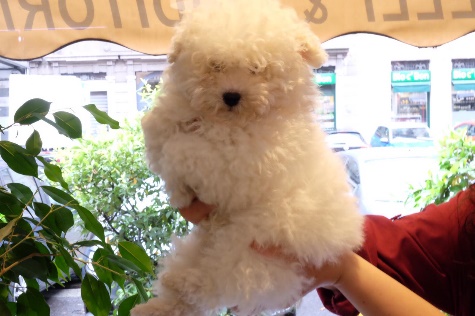 Razza e origine -Vita media: fino a 15 anni-Carattere: fedele, affettuoso e socievole-Colori: bianco, nero, albicocca, crema, grigio-Peso da Adulto: 3-5 kgIl Barboncino Nano è una razza di cane che viene dalla Francia, riconosciuta e classificata dalla F.C.I. nel proprio Gruppo 9, quello dei cani da compagnia.Carattere e convivenza in casa Gli esemplari di questa razza sono vivaci, simpatici e molto intelligenti e, per questo, facile da addestrare. Come da classificazione è oggi un perfetto cane da compagnia, assolutamente adatto per tutti i tipi di famiglia, ben si presta a fare compagnia anche agli anziani.Il Barboncino Nano viene anche chiamato, in Francia, con il nome di Caniche, da canard cioè anatra selvatica, a ricordare quello che nei secoli scorsi era l’impiego principale quando accompagnava i nobile nelle loro battute di caccia all’anatra per l’appunto.Da ricordare che si tratta di un cane che ha bisogno di molte attenzioni e che adora stare con il padrone. Tra le altre attitudini, spicca quella per lo sport dove si distingue nelle discipline di agility ed obedience. anche da solo.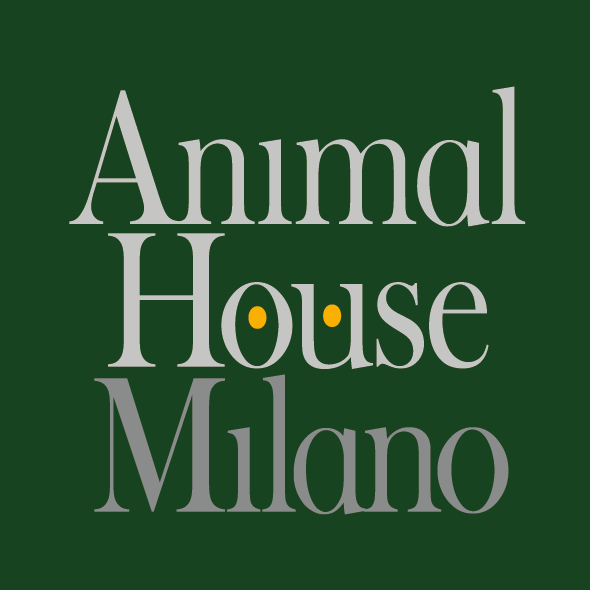 La presenza di un animale nella nostra vita è un fat- tore positivo per entrambi. Un animale in casa addol- cisce gli stati d’animo, fa sentire importante chi lo cura, insegna al bambino e all’adulto a rapportarsi con un altro essere e a rispettare le sue esigenze.In Animal House Milano troverai ogni specie di ani- male, cuccioli di tutte le razze svezzati e garantiti. Potrai avere consigli, in- segnamenti ed assistenza, per inserire l’animale acquistato nella tua vita.Animal House Milano:Animali di ogni razzaCuccioli cane e gatto italiani garantitiPesci, acquari e terrariAlimenti per cani, gatti, roditori e uccelliToelettatura e pensioni per tutti gli animaliAbbigliamento e accessori per cani e gatti.Cani, gatti e animali attori preparati per spot, teatro, eventi fashion e artistici, shooting, cinema e TV.www.animalhousemilano.it info@animalhousemilano.itVia Adige 3 • 20135 Milano+39 02 551 882 80Via Pecchio 3 • 20131 Milano+39 02 294 195 83CF: 07566030156